Государственное автономное профессиональное образовательное учреждение Новосибирской области«Новосибирский колледж парикмахерского искусства»Методические рекомендации по организации выполнения и защиты выпускной квалификационной работы по специальности СПО43.02.02 Парикмахерское искусство Новосибирск, 2023УДК 377.5ББК 38.93Методические рекомендации по организации выполнения и защиты выпускной квалификационной работы по специальности СПО 43.02.02 Парикмахерское искусство / Под ред. Битюцких М.В., Лариной О.А., Морозовой Я.В. - Новосибирск, ГАПОУ НСО «Новосибирский колледж парикмахерского искусства»,  2023. В рекомендациях рассматриваются вопросы организации и выполнения выпускной квалификационной работы по специальности  СПО «Парикмахерское искусство», требования к её объему и структуре, рекомендации по содержанию глав работы, рекомендации по выполнению практической части, рекомендации по экономическому обоснование внедрения разработанной технологии.Методические рекомендации  предназначены для обучающихся по специальности СПО 43.02.02 Парикмахерское искусство.Методические рекомендации составлены в соответствии с  требованиями ФГОС СПО, рассмотрены на заседании методической комиссии преподавателей и мастеров профессиональной подготовки,  рекомендованы к печати решением Методического совета ГАПОУ «Новосибирский колледж парикмахерского искусства». ©  ГАПОУ НСО «Новосибирский колледж парикмахерского искусства», 2023.ВВЕДЕНИЕМетодические рекомендации призваны организовать самостоятельную внеаудиторную работу выпускников колледжа по выполнению и защите выпускной квалификационной работы. Особенностью работы является ее комплексный интеграционный характер. При ее выполнении необходимо показать уровень развития профессиональных компетенций, полученный  при изучении профессиональных модулей, таких как «Организация и выполнение технологических процессов парикмахерских услуг», «Подбор форм причесок и их выполнение с учетом индивидуальных особенностей потребителей», «Внедрение новых технологий и тенденций моды», «Выполнение работ по профессии 16437 "Парикмахер"».  Методические рекомендации разработаны в соответствии с требованиями ФГОС СПО 43.02.02 «Парикмахерское искусство», основной профессиональной образовательной программы по специальности.Методические рекомендации по выполнению выпускной квалификационной работы (дипломной работы, проекта) для специальности «Парикмахерское искусство» позволят повысить качество подготовки выпускников к профессиональной деятельности.Тематика дипломных работ (проектов) охватывает ключевые проблемы профессиональной деятельности, концентрирует внимание на фактах реальной практики в технологической деятельности, соответствует требованиям Федерального государственного образовательного стандарта СПО по специальности «Парикмахерское искусство», профессионального стандарта «Специалист по предоставлению парикмахерских услуг».В методических рекомендациях изложены вопросы организации и выполнения дипломной работы (проекта), требования к её объему и структуре, к содержанию теоретической и практической глав, приведен список  источников.В методических рекомендациях даны разъяснения по разработке экономического обоснования внедрения технологии. ГЛАВА 1. ОРГАНИЗАЦИОННЫЕ ОСНОВЫ ВЫПОЛНЕНИЯ ВЫПУСКНОЙ КВАЛИФИКАЦИОННОЙ РАБОТЫ1.1 Организация выполнения выпускной квалификационной работы в форме дипломного проекта	Государственная итоговая аттестация выпускника колледжа предусматривает выполнение и защиту выпускной квалификационной работы (ВКР). Выпускная квалификационная  работа представляет собой исследование, проведенное обучающимся в предметной области профиля специальности и оформленное в форме дипломной работы (проекта). Тематика выпускных квалификационных работ определяется преподавателями и мастерами п/о профессионального цикла по согласованию с работодателем. Обязательным требованием для ВКР является соответствие её тематики содержанию нескольких профессиональных модулей и предъявление к оценке освоенных обучающимися компетенций.	Тематика ВКР предоставляется обучающемуся не менее, чем за 6 месяцев до даты защиты. Выбор темы работы осуществляется обучающимся по согласованию с руководителем.  После утверждения темы в течение 1 недели  руководитель выдает обучающемуся индивидуальное задание на выполнение ВКР. Форма задания дана в приложении Б.Выдача задания на ВКР совмещается с проведением общей групповой консультации. В ходе консультации руководитель освещает следующие вопросы:цель и порядок выполнения работы, а также, краткое содержание основных разделов;требования к её оформлению в соответствии с ФГОС и  локальными нормативными актами;сроки, порядок выполнения и защиты;порядок и сроки проведения индивидуальных консультаций.Индивидуальные консультации назначаются руководителем и вносятся в график консультаций. Обучающийся обязан посещать их. Руководитель  также устанавливает сроки выполнения разделов работы, доводит их до сведения обучающихся и в процессе индивидуальных консультаций проверяет их соответствие. Обучающиеся  обязаны согласовать с руководителем цель, задачи, объект, предмет исследования, план работы. Изложение каждой темы имеет свои особенности и технологические приёмы, но при этом должно быть выполнено  единообразно по  структуре.  Выполненная ВКР в установленные сроки сдается руководителю для проверки. При проверке оцениваются умение обучающегося самостоятельно систематизировать, анализировать, подбирать, представлять материал в соответствии с темой, уровень сформированности его технологических, профессиональных, ключевых компетенций. После проверки и исправления ошибок работа допускается к защите. Во время защиты  обучающемуся задают вопросы по содержанию работы. Оценка выставляется по итогам защиты, и в ней также учитываются параметры технологического и оформительского соответствия работы требованиям стандартов.1.2 Требования к структуре, объему и содержанию работыДипломный проект представляет собой самостоятельно выполненное обучающимся законченное исследование в профессиональной области деятельности, соответствующее квалификационным требованиям ФГОС специальности. Дипломная работа  содержит следующие структурные элементы: Титульный лист.  Задание на ВКР.Календарный план.Содержание. Введение. Глава 1. Теоретическая часть (краткая история вопроса, обоснование разработанности проблемы в теории и практике, современные направления в парикмахерском искусстве). Содержание данной главы должно соответствовать теме проекта.Глава 2. Практическая часть – включает технологическое описание процесса, экономическое обоснование, практические рекомендации по внедрению. В практическую часть входят следующие параграфы: Техника безопасности – включает требования охраны труда, правила безопасности при проведении работ, санитарные правила и нормы.  Технологическое описание процесса  Экономическое обоснование внедрения разработанной технологии – включает расчет себестоимости оказываемой услуги, расчет прибыли и вывод об экономической привлекательности внедрения разработанной технологии.Заключение. Глоссарий. Список использованной литературы. Приложение.  Объем работы составляет не менее 40-50 страниц: не менее 30-40 страниц текста и не более 10-12 страниц приложений. Структурные элементы работы должны быть сшиты в указанной последовательности. На титульном листе дипломной работы указывается:- полное наименование учредителя;- полное наименование учреждения;- тема дипломной работы;- фамилия, имя, отчество, группа дипломника и его подпись;- фамилия, имя, отчество, ученая степень, ученое звание руководителя (при наличии) и его подпись;- место и год выполнения дипломной работы.Календарный план представляет собой план-график выполнения дипломной работы, который выдается обучающемуся вместе с заданием на ВКР. В графике прописаны контрольные сроки выполнения этапов дипломной работы.Содержание размещается на одной странице,  включает введение, наименование всех глав, параграфов, пунктов (если они имеют наименование), заключение, глоссарий, список использованной литературы (список источников) и номера страниц, с которых начинаются эти элементы дипломного проекта. Весь последующий текст должен соответствовать содержанию.Во введении необходимо обосновать актуальность работы,  практическую значимость и направленность (возможность использовать результаты работы в производственном процессе, в качестве наглядного пособия и др.), а также определить цель и задачи, объект, предмет исследования, сформулировать гипотезу, привести краткую характеристику условий, в которых выполняется работа, изложить краткое содержание основных глав.В теоретической части (глава 1) раскрывается история вопроса, изложенная в научной литературе, аспекты разработанности проблемы в теории и практике, в том числе с учетом требований профессиональных чемпионатов. Через анализ литературы прослеживаются возможности реализации исследуемой проблемы. Параграфы первой главы могут иметь различные названия и должны в полной мере раскрывать тему работы. Содержание теоретической части может опираться на исследования, проведенные в дипломном проекте.В практической части (глава 2) описываются основные этапы разработки технологии – подготовительный, технологический (основной) и заключительный; разрабатывается инструкционно-технологическая карта выполнения задания.   Одним из параграфов практической главы должна быть «Техника безопасности». В нем рассматривается  требования охраны труда, указывается перечень выполняемых работ и для каждой из них прилагается стандартная техника безопасности. В этом параграфе также необходимо раскрыть санитарные правила и нормы для проведения парикмахерских работ в соответствии с требованиями СП 2.1.3678-20 «Санитарно-эпидемиологические требования к эксплуатации помещений, зданий, сооружений, оборудования и транспорта, а также условиям деятельности хозяйствующих субъектов, осуществляющих продажу товаров, выполнение работ или оказание услуг».Приводится краткое описание подготовительных работ, включая диагностику волос и кожи головы клиента. Перечень используемых материалов оформляется в виде таблицы, в которой указывают наименование материалов, фирму-производитель, характеристики, назначение и другие показатели.  Перечень аппаратуры, инструментов и приспособлений для парикмахерских  работ также оформляется в виде таблиц, в которых указывают наименование аппаратуры или инструмента, фирму-производитель, технические характеристики, назначение и другие показатели.В основном этапе приводится пошаговое описание разработанной и выполненной технологии с включением схем, эскизов. Разрабатывается инструкционно-технологическая карта выполнения задания. Представляются рекомендации по применению технологического процесса в салонах и парикмахерских.  В конце описания технологии приводится краткая характеристика заключительных работ.В конце главы 2 помещают параграф «Экономическое обоснование внедрения разработанной технологии». В нем по результатам разработанной технологии проводится расчет себестоимости оказываемой услуги, расчет прибыли и вывод об экономической  привлекательности внедрения разработанной технологии (смотри пункт 2.3, стр. 20).Заключение посвящается обобщению полученных результатов, анализу путей достижения поставленной цели и решению задач, оценке доказательства гипотезы. Даются рекомендации относительно возможности использования материалов дипломного  проекта в профессиональной деятельности. Полученные итоги должны соотноситься с общей целью и конкретными задачами ВКР.Глоссарий состоит из тематического словаря используемых в работе терминов и понятий, каждое понятие или термин должны быть определены. Список использованной литературы - не менее 20 источников.  Используемые публикации должны быть современными по дате опубликования (не ранее 5 лет до года защиты).В приложении (графическая часть) должны быть представлены фотографии выполнения парикмахерских услуг в технологической последовательности, фотографии модели до выполнения услуги и после в нескольких ракурсах.Использование современных информационных технологий и программных средств. Каждая ВКР выполняется в печатном варианте  с использованием современных информационных технологий и программных средств. Для защиты ВКР разрабатывается электронная презентация. Не допускается: общее описание теоретического материала, переписывание текста издания без ссылки. В список литературы включаются только использованные в тексте  работы источники. Примерное ориентировочное распределение объема  работы по разделам: введение –  2-3 стр., теоретическая часть – 10-15 стр.; практическая часть – 15-20 стр., техника безопасности –  3 стр., заключение – 2-3 стр.; глоссарий – 1-2 стр., приложение – 10-12 стр.1.3 Оформление дипломных проектов1.3.1 Оформление содержания работыСодержание работы (курсовой или дипломного проекта) – это нумерация глав, параграфов и других частей. Данная страница размещается перед введением. Для создания содержания необходимо воспользоваться автособираемой формой, которая заполняется автоматически.Для этого заголовкам должны быть присвоены соответствующие уровни (Уровень 1 – название главы (Заголовок 1), уровень 2 – параграфа (Заголовок 2), уровень 3 – наименование более мелкой части (Заголовок 3)), листы должны быть пронумерованы.1.3.2 Оформление текста работыТекст должен быть выполнен качественно, с применением печатающих устройств. Формат страницы - А 4; шрифт – Times New Roman; размер шрифта (кегль) – 14 пт; межстрочный интервал – 1,5. Выравнивание по ширине, отступ слева (абзац) – 1,25. Текст следует размещать на одной стороне листа бумаги с соблюдением следующих размеров полей: левое – 30 мм, правое – 15 мм, верхнее – , нижнее – . При оформлении работы необходимо соблюдать равномерную плотность, контрастность и чёткость изображения по всей работе. Не должно быть сокращения слов за исключением общепринятых и профессиональных.  Профессиональные сокращения поясняются в глоссарии.Страницы текста нумеруют арабскими цифрами внизу справа размером шрифта – 11 пт. По всему тексту соблюдается сквозная нумерация. Первой страницей считается титульный лист, на нем цифра «1» не ставится; второй страницей считается лист задания на выполнение ВКР (на нем цифра «2» не ставится); третьей страницей является календарный план (на нем цифра «3» не ставится); четвертой страницей является содержание, (на нем цифра «4» не ставится); реальная нумерация начинается с введения (ставится цифра «5»).Все структурные элементы работы, включая главы,  должны начинаться с новой страницы.Заголовки структурных элементов печатают прописными буквами (полужирное начертание, размер – 16) и располагают по центру страницы. Точки в конце заголовков не ставятся, заголовки не подчеркиваются. Переносы слов во всех заголовках не допускаются.Оформление глав и параграфов. Каждая глава начинается с новой страницы.  Названия глав прописываются полужирным шрифтом (размер – 16). Расстояние между названиями главы и параграфа должно быть равно 12 пт. Расстояние между названием параграфа и последующим текстом должно быть равно 24 пт. Заголовки параграфов пишутся строчными буквами (первая буква заголовка параграфа заглавная), полужирное начертание и выравниваются по центру листа. Если заголовок или подзаголовок включает несколько предложений, их разделяют точкой. В конце названия параграфа точка не ставится.Главы работы должны иметь порядковую нумерацию и обозначаться арабскими цифрами с точкой (ГЛАВА 1. НАЗВАНИЕ ГЛАВЫ).  Параграфы должны иметь порядковую нумерацию в пределах каждой главы. Номер включает номер главы и порядковый номер параграфа, отделённый точкой, например: 1.1, 1.2, 2.1, 2.2 и т.д. Точка в конце номера не ставится. Размер шрифта параграфа и подпараграфа – 14 пт. Слово параграф не пишется!Подпараграфы (пункты), если они есть,  нумеруются в пределах каждого параграфа.  Номер пункта должен состоять из номеров главы, параграфа и собственно пункта, разделенных точкой. В конце номера пункта точка не ставится. Например 1.1.1, 1.1.2, 2.1.1 и др. Слово пункт (подпараграф) не пишется! Расстояние между названиями параграфа и подпараграфа должно быть равно 12 пт. Расстояние между названием подпараграфа и текстом должно быть равно 24 пт.1.3.3 Оформление табличного материалаОбычно таблица состоит из следующих элементов: порядкового номера, тематического заголовка, заголовков вертикальных граф (шапка таблицы), горизонтальных и вертикальных граф (основной части). Все таблицы нумеруются арабскими цифрами без указания знака номера (Таблица 1, Таблица 2). Номер таблицы размещают по правому краю над заголовком таблицы. Точка после номера таблицы не ставится. Тематические заголовки располагают по центру страницы и пишут с прописной буквы без точки в конце. Если шапка таблицы громоздкая, допускается ее не повторять. В этом случае пронумеровывают столбцы и повторяют их нумерацию на следующих страницах, с написанием пометки «Продолжение таблицы 1», заголовок таблицы не повторяют. В таблице не должно быть пустых граф. Если цифровые или иные данные в графе не приводятся, то ставится тире. Все приводимые в таблице данные должны быть достоверны, однородны и сопоставимы. Ссылки по тексту на таблицы оформляются: (Табл.1). Содержание таблицы может быть оформлено шрифтом 12 пт.1.3.4 Оформление иллюстрацийИллюстрации (рисунки, графики, диаграммы, эскизы, чертежи и т.д.) располагаются в дипломной работе непосредственно после текста, в котором они упоминаются впервые, или на следующей странице. Все иллюстрации должны быть пронумерованы (внизу, по центру). Нумерация сквозная, т.е. через всю работу. Если иллюстрация в работе единственная, то она не нумеруется. Все иллюстрации необходимо снабжать надписью, которая должна содержать 3 элемента: наименование графического сюжета, обозначаемого сокращенным словом "Рисунок"; порядковый номер иллюстрации, который указывается без знака номера арабскими цифрами, например: "Рисунок 1.", "Рисунок 2." и т.д.; тематический заголовок иллюстрации, содержащий текст с характеристикой изображаемого в краткой форме; При необходимости добавляют описание обозначений рисунка, шрифт – 12 пт.Ссылки по тексту на рисунки оформляются: (Рис.1).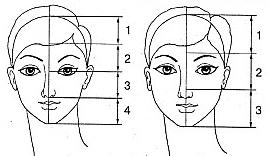 Рисунок 1. Определение соотношения величины и объема прическиТемя – линия начала ростаНачало роста волос – переносицаПереносица – основание носа Основание носа – подбородокАналогично оформляются и другие виды иллюстративного материала, такие как диаграмма, схема, график, фотография и т.д. Иллюстрация выполняется на одной странице.1.3.5 Оформление списка использованной литературы(источников)Список использованных источников должен охватывать не менее 20 различных материалов по изученной теме. 	Основное требование к составлению списка использованных источников – единообразное оформление и соблюдение - ГОСТ 7.32-2001 «Отчет о научно исследовательской работе. Структура и правила оформления»;- ГОСТ Р 7.0.100- 2018 «Библиографическая запись. Библиографическое описание. Общие требования и правила составления»;-  ГОСТ Р 7.097-2016 «Организационно -распорядительная
документация. Требования к оформлению документов»;- ГОСТ 7.80-2000 «Библиографическая запись. Заголовок: общие требования и правила составления»; - ГОСТ Р7.0.5-2008 «Библиографическая ссылка. Общие требования и правила составления».По стандарту в списке использованных источников должны быть максимально сокращены все слова, кроме основного заглавия (названия документа). Используется литература не старше 5 лет от нынешнего года написания работы.Список литературы оформляется в следующем порядке:Законодательные и нормативные материалы.федеральные законы (в очередности от последнего года принятия к предыдущим);указы Президента Российской Федерации (в той же последовательности);постановления Правительства Российской Федерации (в той же очередности);иные нормативные правовые акты;иные официальные материалы (резолюции-рекомен-дации международных организаций и конференций, официальные доклады, официальные отчеты и др.);Монографии, учебники, учебные пособия (в алфавитном порядке, вначале на русском, потом на иностранном языке).Электронные ресурсы.Статьи из периодической печати (журнала или газеты).Описание каждого нормативного акта должно содержать его полное наименование, дату принятия и официального опубликования:Например: Закон Российской Федерации «Об охране окружающей природной среды» от 19 декабря . // Ведомости Съезда народных депутатов РФ и Верховного Совета РФ. – 1992. - № 10. – Ст. 457.Примеры оформления источников.Санитарные правила СП 2.1.3678 - 20 «Санитарно-эпидемиологические требования к эксплуатации помещений, зданий, сооружений, оборудования и транспорта, а также условиям деятельности хозяйствующих субъектов, осуществляющих продажу товаров, выполнение работ или оказание услуг» [Эл. ресурс]. – URL: https://www.rospotrebnadzor.ru/files/news/SP2.1. 3678-20_uslugi.pdf (дата обращения 24.01.2023).ВНИМАНИЕ! Дату обращения указываем на момент обращения в интернет.Техническое описание компетенции «Эстетическая косметология» Ворлдскиллс Россия. -  2018 [Эл. ресурс].Методические рекомендации «Гигиенический массаж» по междисциплинарному курсу МДК 02.01 «Технология косметических услуг». – Новосибирск: ГАПОУ НСО «Новосибирский колледж парикмахерского искусства», 2016.Сокольникова Н. М., Сокольникова Е. В. История изобразительного искусства: учебник для студ. учреждений сред. проф. образования/ Н. М. Сокольникова, Е. В. Сокольникова. – М., ИЦ Академия, 2017. – 304 с.Трудовое право [Эл. ресурс]. Википедия. –  URL: https://ru.wikipedia.org/wiki/Трудовое_право (дата обращения ....).Современные модные тенденции/ Е.Н. Иванова // Журнал Долорес. Прически. Косметика. Мода: ежеквартальный журнал Союза парикмахеров и косметологов России. – 2018. - №2. – С.25-26.В тексте работы ссылки оформляются следующим образом: [6, С.15]: первая цифра (6) означает номер расположения данного документа в списке использованных источников, а вторая (С.15) – на какой странице находится данный материал в источнике. 1.3.6 Оформление приложений (графической части)Материал, иллюстрирующий или поясняющий текст дипломной работы, допускается помещать в приложениях. Приложениями могут быть, например, графический материал – эскизы, схемы, фотоматериалы, таблицы большого формата, инструкционно-технологические карты и др.Приложения располагаются в порядке ссылок на них в тексте документа.Приложения необходимо отделить от текста дипломной работы листом-разделителем с надписью «Приложения», напечатанной крупным шрифтом и размещенной по центру листа.Каждое приложение следует начинать с новой страницы с указанием наверху по правому краю страницы слова «Приложение» и его обозначения.Приложение должно иметь заголовок, который записывают по центру относительно текста с прописной буквы отдельной строкой.Приложения обозначают заглавными буквами русского алфавита, начиная с А, за исключением букв Ё, З, Й, О, Ч, Ь, Ы, Ъ. После слова «Приложение» следует буква, обозначающая его последовательность.Приложения, как правило, выполняют на листах формата А4. Допускается оформлять приложения на листах формата А3, А2 и А1 по ГОСТ 2.301.Приложения должны иметь общую с остальной частью дипломной работы сквозную нумерацию страниц.ГЛАВА 2. РЕКОМЕНДУЕМЫЙ ПЕРЕЧЕНЬ ТЕМ ДИПЛОМНЫХ ПРОЕКТОВ И МЕТОДИЧЕСКИЕ РЕКОМЕНДАЦИИ ПО СОДЕРЖАНИЮ РАБОТЫ2.1 Рекомендуемый перечень тем дипломных проектов Таблица № 1Наименование профессиональных модулей:ПМ 01. Организация и выполнение технологических процессов парикмахерских услуг. ПМ 02. Подбор форм причесок и их выполнение с учетом индивидуальных особенностей потребителей.ПМ 03. Внедрение новых технологий и тенденций моды. ПМ 04. Выполнение работ по профессии «Парикмахер»2.2 Рекомендации по содержанию практической частиВ подготовительном этапе разработки технологии привести ссылки на конкретные статьи  нормативной базы, являющейся основой для подготовки: СП 2.1.3678-20 "Санитарно-эпидемиологические требования к эксплуатации помещений, зданий, сооружений, оборудования и транспорта, а также условиям деятельности хозяйствующих субъектов, осуществляющих продажу товаров, выполнение работ или оказание услуг".ГОСТ Р 51142-2019 "Услуги бытовые. Услуги парикмахерских и салонов красоты. Общие технические условия".Правила бытового обслуживания населения от 21 сентября 2020г.   Технический регламент таможенного союза ТР ТС 009/2011 «О безопасности парфюмерно-косметической продукции».В основном этапе разработки технологии: 1) дать описание каждого пункта разработанной технологии, 2) приложить разработанную  инструкционно-технологи-ческую карту,3) представить практические рекомендации по применению технологии (в т.ч. с учетом требований профессиональных чемпионатов),4) привести экономическое обоснование внедрения.В заключительном этапе разработки технологии провести оценку качества результатов работы на основании требований, предъявляемых к выполнению парикмахерских услуг.В параграфе «Техника безопасности» рассмотреть вопросы охраны труда, привести типовые инструкции вводного инструктажа, инструктажа на рабочем месте при  выполнении разрабатываемой технологии. В графической части приложить схему поэтапного выполнения разрабатываемой технологии, эскизы, рисунки, фотографии.Иллюстративная часть представляется в форме электронных фотографий или слайд-шоу, оформленном в программе PowerPoint.2.3 Экономическое обоснование внедрения разработанной технологииЗаголовок параграфа формулируется следующим образом:Экономическое обоснование внедрения технологии . . . далее – наименование технологии в соответствии с темой дипломной работы, например:  		 - окрашивания волос ….;                     - выполнения прически ….;                     - выполнения стрижки ….;                     - химической завивки …..Название технологии указывается полностью.	Затем  проводится расчет себестоимости оказываемой услуги, расчет прибыли и вывод об экономической  привлекательности внедрения разработанной технологии.Возьмем для примера салон, который содержит в себе три направления: парикмахерский зал (4 рабочих места), косметология лица и эстетика тела (2 рабочих места).Шаг 1: Сведем в таблицу № 1 постоянные ежемесячные расходы салона, те, что будут являться неизменными не менее полугодаТаблица 1Ежемесячные расходы салона Примечание: указаны примерные значения. При расчете используем свои данные.Шаг 2:Заполним таблицу №2 «Определение количества ежемесячного рабочего времени салона»Таблица 2Определение количества ежемесячного рабочего времени салона Примечание: указываем данные для Вашего салонаШаг 3:Заполним таблицу №3 «Определение количества ежемесячного рабочего времени парикмахерского зала и косметологии» Таблица 3Определение количества ежемесячного рабочего времени парикмахерского зала и косметологииПримечание: указываем данные для Вашего салона. Например, у Вас только парикмахеры, салон работает 10 часов в день и т.п.Данные таблицы 3 – это 100 процентная загрузка салона. Такой максимальной загрузки достичь удается совсем малому количеству салонов  и далеко не в первый год своей работы.Отталкиваясь  от реалий жизни, необходимо подумать, сколько клиентов в первый месяц работы салона могут прийти к выше обозначенным специалистам? В лучшем случае – 3-4 человека. Сколько это составляет в процентном соотношении от показателей нашей таблицы? Обычно, около 25-30 %.Таблица 3.1.Шаг 4:  Расчет себестоимости рабочего времени жизнедеятельности салона. Нам понадобятся два показателя - из таблицы 1 и из таблицы 3.1.                   Необходимые показатели:Рассчитываем себестоимость 1 часа рабочего времени  (S раб.вр.):S раб.вр.  =  Х  / Т прод.Шаг 5:  Полный расчет себестоимости услуги. Возьмем для примера расчет стоимости средней по цене услуги. 1) Определим себестоимость препаратов, необходимых для выполнения услуги:Таблица 4Себестоимость препаратов, необходимых для выполнения услуги2) Укажем время оказания данной услуги в минутах  (Т услуги):Т услуги =________.3) Определим себестоимость одноразовых расходных материаловТаблица 5Себестоимость одноразовых расходных материаловВсе данные для расчета полной себестоимости данной услуги  у нас получены:Расчет полной себестоимости  (S) будет выглядеть следующим образом:Полная себестоимость S = Sраб.вр. х Tуслуги + Sпреп. + Sмат. Шаг 6: Формирование цены услуги.Имея аналитические данные на схожие услуги  в других салонах, строим ценовую политику собственной услуги.Предположим, средняя цена услуги  (среди 3 салонов-конкурентов) составила  2 000 рублей.  Полная себестоимость  в разных салонах будет различаться. Возьмем для сравнения 3 салона, где полная себестоимость услуги составит 800, 1000 и 1200 рублей. Нам нужно определить, насколько экономически выгодной будет каждая из трех ситуаций. Вариант 1 - Полная себестоимость – 800 руб. Вариант 2 - Полная себестоимость – 1000 руб.  Вариант 3 - Полная себестоимость – 1200 руб.Примечание. Полная себестоимость в приведенных вариантах дана только для сравнения. Вы в своей дипломной работе указываете реальную себестоимость Вашей услуги, и расчет делаете для нее. У Вас только один – Ваш – вариант!Шаг 7: Расчет полученной прибыли после выполнения услугиИмея следующие исходные данные, вычисляем собственную прибыль с услуги:Примечание: приведены три варианта для расчета прибыли. В дипломной работе  указываете данные, полученные Вами.Следует заметить, что в случае больших общих затрат салона увеличивается Полная себестоимость услуги, а следовательно уменьшается ваша прибыль.Собственная прибыль = = Средняя цена услуги –  Полная себестоимость  –  Зарплата мастера Вариант 1 :  2000-800-800=400Вариант 2 :  2000-800-1000=200Вариант 3 :  2000-800-1200=0Шаг 8.	Вывод об экономической привлекательности внедрения разработанной технологии. Ниже приведены варианты выводов в зависимости от показателя получения прибыли. В дипломной работе вы сравниваете свои результаты с приведенными выводами и делаете СВОЙ ВЫВОД!!! 	Выводы 1, 2 и 3  даны КАК ПРИМЕРЫ!!! Они могут подойти Вам, а могут и не подойти.	Делайте  вывод об экономическом обоснование внедрения разработанной технологии САМОСТОЯТЕЛЬНО!!!Вывод должен быть только ОДИН!!! И он не имеет НОМЕРА!!!    Просто Вывод:	Вывод 1: При такой прибыли мы можем установить стоимость оказываемой услуги (назвать технологию по теме дипломной работы) ниже рыночной стоимости, например, 1800 рублей. Или увеличить зарплату мастера и, тем самым, привлечь высококвалифицированных специалистов. В обоих случаях можно рассчитывать на увеличение количества клиентов. 	Вывод 2: В этом случае прибыль не очень высока.  Стоимость услуги целесообразно оставить на уровне рыночной цены. Привлекательность для клиентов состоит в том, что в салоне расширен ассортимент услуг.  	Вывод 3: При данной себестоимости услуги прибыль равна нулю. Необходимо изыскать возможности для снижения общих затрат салона (постоянных ежемесячных) или увеличить стоимость услуги, что снизит ее привлекательность для клиентов. 	Может быть ситуация, когда разработанная технология не имеет аналогов в других салонах, разработана впервые. Тогда в экономическом обосновании указывается заявленная вами цена услуги, рассчитывается прибыль и объясняется, в чем состоит привлекательность новой услуги для клиента. Для определения, будет ли востребована данная услуга, можно провести анкетирование клиентов, рекламную кампанию.Для привлечения в салон клиентов можно применить методы стимулирования востребованности услуги.	Методы стимулирования, которые могут быть использованы в салоне:- Стимулирование ценой. Ценовое стимулирование представляет собой акции по снижению цены в салоне на определенные виды услуг.- Ценовая скидка в процентах от стоимости услуги.- Скидки на вторую и последующую услугу.- Существуют также комплексные услуги, цена на такую услугу значительно ниже.- Ценовая скидка в определенные часы работы салона. Например, с 10.00 до 12.00 каждому пришедшему скидка на выполнение услуги.- Стимулирование подарком. Например, при выполнении комплексной услуги Маникюр и Педикюр, в подарок Покрытие ногтей.Стимулирующая реклама привлекает клиентов какими-либо скидками, бонусами и приятными сюрпризами. На сайте салона можно поместить рекламу о новинках сезона, в том числе о новых видах причесок, стрижек и укладок. Наглядно продемонстрировать работы, выполненные мастерами салона, прейскурант и т.д.В дипломной работе Вы подбираете при необходимости методы стимулирования востребованности услуги и описываете их.СПИСОК ЛИТЕРАТУРЫ Основные источникиНациональный стандарт Российской Федерации ГОСТ Р 51142-2019 "Услуги бытовые. Услуги парикмахерских и салонов красоты. Общие технические условия". – URL:  https://docs.cntd.ru/document/1200164123#7D20K3  СП 2.1.3678-20 "Санитарно-эпидемиологические требования к эксплуатации помещений, зданий, сооружений, оборудования и транспорта, а также условиям деятельности хозяйствующих субъектов, осуществляющих продажу товаров, выполнение работ или оказание услуг". – URL:  https://www.rospotrebnadzor.ru/files/news/SP2.1.3678-20_uslugi.pdfПравила бытового обслуживания населения от 21 сентября 2020. – URL: https://docs.cntd.ru/document/565879774   Техническое описание. Парикмахерское искусство// WSR 2020_TD29_EN. – Москва, 2020. – 48 с. Барышев А.Ф. Маркетинг: учеб.для студ. сред. проф. учеб. заведений [Текст] / А.Ф Барышев. – М.: Издательский центр «Академия», 2017.- 19 с.Беспалова. Т.И. Основы художественного проектирования прически. Специальный рисунок. [Текст] / Т.И. Беспалова. Т.И – М.: ИЦ Академия, 2017.- 176 с.Драчева Е.Л. Менеджмент: учеб. для студ. сред. проф. учеб. заведений [Текст] /Е.Л. Драчева, Л.И. Юликов. – М.: ИЦ «Академия», 2017. – 304 с.Королева С.И. Моделирование причесок с учетом актуальных тенденций моды [Текст] / С.И. Королева– М.: ИЦ Академия, 2018. – 160 с.Васильева Н.И. Технология выполнения постижерных изделий из натуральных и искусственных волос: Учебное издание для студ. Учреждений среднего профессионального образования[Текст]/ Н.И. Васильева – 1-е изд., - М.: ИЦ Академия,2018. – 160 с.Лифиц И.М. Стандартизация, метрология и подтверждение соответствия: учеб. для бакалавров [Текст] /И.М. Лифиц. – 13-е изд., перераб. и доп. – М.: Юрайт, 2019. – 363 с.  Масленникова Л.В. Технология выполнения стрижек и укладок. [Текст] /Л.В. Масленникова – М.: ИЦ Академия, 2018. – 192 с.Парикмахерское искусство. Материаловедение: учебник для студ.  образоват. учреждений сред. проф. образования [Текст] / (Кузнецова А.В. и др.). – М.: ИЦ «Академия», 2018. – 208 с.Чалова Л.Д. Санитария и гигиена парикмахерских услуг: учебник для студ. сред.проф. образования [Текст] /Л.Д.Чалова, С.А.Галиева, А.В.Уколова. – М.: Изд. центр «Академия», 2018. – 160 с.Черниченко Т.А., Плотникова И.Ю. Стилистика и создание имиджа. Учебник для студентов учреждений среднего профессионального образования, обучающихся по специальности "Технология парикмахерского искусства". – М.: Академия, 2018.   Шаменкова Т.Ю. Технология выполнения окрашивания волос и химической (перманентной) завивки: Учебник. [Текст] /Т.Ю. Шаменкова – М.: ИЦ Академия, 2018. - 208 с.Электронные издания (электронные ресурсы)Форум парикмахеров. – URL: www.parikmaher.net.ru Профессиональная Парикмахерская Газета. – URL:  http://gazeta-p.ru/Форум Парикмахеров. – URL: http://parikmaher.net.ru/Форум парикмахеров. – URL: http://www.hairforum.ru/Портал индустрии красоты. – URL: http://www.hairlife.ru Периодические изданияЖурнал «Долорес. Прически. Косметика. Мода»: ежеквартальный журнал Союза парикмахеров и косметологов России [Текст] [Электр. версия]  / учредитель ООО «Издательский дом «Долорес»». – 2018-2022. – URL:   http://www.iddolores.ru/ . Журнал «Парикмахер-стилист-визажист» [Электр. версия]. – М.: ИД «Панорама», 2018-2022. – URL: http://panor.ru/magazines/parikmakher-stilistvizazhist/numbers/ Журнал Hairshow [Электр. версия].  –  М.: ООО «Бизнес Бьюти», 2018-2022. – URL: http://hair.su/zhurnaly/ Журнал «Стильные прически». –  М.: АО «КОНЛИГА МЕДИА», 2018-2022. – URL: http://www.konliga.ru/ , http://jurnali-online.ru/stilnye-pricheskiЖурнал ESTEL HAUTE COUTURE. – СПб.: ООО «ЮНИКОСМЕТИК» 2018-2022. – URL:  https://www.estel.pro/Журнал ELLE.RU: женский он-лайн журнал о моде. – 2018-2022. – URL: https://www.elle.ru/ , http://100pdf.net/zhurnali-dlya-zhenschin/elle/ПРИЛОЖЕНИЯПриложение АФорма бланка пояснительной записки к дипломному проекту Министерство образования Новосибирской областигосударственное автономное профессиональное образовательное учреждение Новосибирской области «Новосибирский колледж парикмахерского искусства»43.00.00 «Сервис и туризм»43.02.02  «Парикмахерское искусство»Квалификация: Технолог ВЫПУСКНАЯ КВАЛИФИКАЦИОННАЯ РАБОТА(дипломный проект)Тема	____________________________________________________________________________________________________________________________________________Обучающегося(-ейся) ________________________________________ группа  ПИ-31фамилия, имя, отчествоРабота выполнена  _________________	_________________                                       подпись выпускника                                     датаРуководитель работы: _______________ 	_________________				   фамилия, имя, отчество                                 датаКонсультанты:- по практической части     ______________ ________________ ______________		                  подпись            фамилия, инициалы            дата- по экономической части  ______________ ________________ ______________                                               подпись              фамилия, инициалы             дата- по охране труда	                ______________ ________________ ______________                                                        подпись            фамилия, инициалы            дата                                    Работа к защите допущена зам. директора по УПР	    ______________ ______________ 	Л.С. Алферова                                                                дата                          подписьОтметка _______________				Дата _____________Новосибирск, 20____ г.Приложение БФорма бланка задания на выполнение дипломного проекта государственное автономное профессиональное образовательное учреждение Новосибирской области «Новосибирский колледж парикмахерского искусства»ЗАДАНИЕна дипломный проектПо специальности ФГОС СПО 42.02.02 Парикмахерское искусствоТема дипломного проекта__________________________________________________________________________________________________________________________________________________________________________________Обучающий(-ая)ся группы ___________________________________________	     	         Фамилия, имя, отчествоПеречень вопросов, подлежащих разработке:____________________________________________________________________________________________________________________________________________________________________________________________________________________________________________________________________________Разработка теоретического (технологического) раздела и рекомендаций:_________________________________________________________________________________________________________________________________________________________________________________________________________Объем дипломного проекта: 40-50 листов формата А4Сроки выполнения разделов выпускной квалификационной работы:Введение                                         _______________Теоретическая часть                       _______________Графическая часть                          _______________Технологическая часть	                 _______________Глоссарий                                       _______________Список литературы                        _______________Срок защиты дипломного проекта _______________Руководитель ______________________________________________________                                                                          подпись, фамилия, инициалы, датаЗадание принял обучающийся (-аяся)   ____________________________________________________________________________________________________                                                                         подпись, фамилия, инициалы, датаНовосибирск, 20___ годПриложение ВПЛАН-ГРАФИКвыполнения дипломного проектаСпециальность СПО 42.02.02 Парикмахерское искусствоГруппа № 			Ф.И.О. обучающегося _________________________________________Тема дипломного проекта________________________________________________________________________________________________________________________________________________________________Утверждена на заседании МК преподавателей и мастеров профессиональной подготовки   от «___»______________ 20___г.             протокол № 		Дата 				Подпись обучающегося ______________Дата 				Подпись руководителя _______________СОДЕРЖАНИЕ № п/пТема дипломного проектаПроф. модули, отражаемые в работеСпособы организации и выполнения технологического процесса окрашивания волос красителями 1 группы с применением новых технологий и тенденций модыПМ 01, ПМ 03, ПМ 04 Способы организации и выполнения технологического процесса окрашивания волос красителями 2 группы с применением новых технологий и тенденций модыПМ 01, ПМ 03, ПМ 04 Способы организации и выполнения технологического процесса окрашивания волос красителями 3 группы с применением новых технологий и тенденций модыПМ 01, ПМ 03, ПМ 04 Способы организации технологического процесса при выполнении современной мужской стрижки с окрашиванием волос с применением новых технологий и тенденций модыПМ 01, ПМ 03, ПМ 04 Способы организации технологического процесса при выполнении современной женской стрижки с окрашиванием волос на основе новых технологий и тенденций модыПМ 01, ПМ 03, ПМ 04 Способы организации технологического процесса при выполнении конкурсной стрижки с окрашиванием на основе новых технологий и тенденций модыПМ 01, ПМ 03, ПМ 04 Способы организации и выполнения технологического процесса окрашивания волос методом мелирования на основе стрижки с применением новых технологий и тенденций модыПМ 01, ПМ 03, ПМ 04 Способы организации технологического процесса при выполнении прически на основе холодной укладки (по выбору) с применением новых технологий и тенденций модыПМ 02, ПМ 03, ПМ 04 Способы организации технологического процесса при выполнении прически на основе горячей укладки с применением новых технологий и тенденций модыПМ 02, ПМ 03, ПМ 04 Способы организации технологического процесса при выполнении «Классической прически» с применением новых технологий и тенденций модыПМ 02, ПМ 03, ПМ 04 Способы выполнения технологического процесса «Вечерняя прическа» с применением новых технологий и тенденций модыПМ 02, ПМ 03, ПМ 04 Способы выполнения технологического процесса «Свадебная прическа» с применением новых технологий и тенденций модыПМ 02, ПМ 03, ПМ 04 Способы выполнения технологического процесса «Конкурсная прическа» с применением новых технологий и тенденций модыПМ 02, ПМ 03, ПМ 04 Подбор формы и выполнение современной прически с элементами постижерных изделий с применением новых технологий и тенденций моды
(постижерные изделия должны составлять от общей массы волос 50%)ПМ 02, ПМ 03, ПМ 04 Подбор формы и выполнение современной прически с элементами постижерных изделий с применением новых технологий и тенденций моды (постижерные изделия должны составлять от общей массы волос 25%)ПМ 02, ПМ 03, ПМ 04Подбор формы и выполнение современной прически с элементами сложного плетения с применением новых технологий и тенденций моды (плетение должно составлять от общей массы волос 50%)ПМ 02, ПМ 03, ПМ 04Подбор формы и выполнение современной прически с элементами сложного плетения с применением новых технологий и тенденций моды (плетение должно составлять от общей массы волос 80%)ПМ 02, ПМ 03, ПМ 04Способы организации и технология выполнения стилизованной исторической прически с использованием постижерных изделий: Средневековье, Возрождение, Барокко, Рококо (по выбору)ПМ 02,  ПМ 04 Способы организации и технология выполнения стилизованной исторической прически с использованием постижерных изделий: Директория, Ампир, Бидермейер (по выбору)ПМ 02, ПМ 04  Способы организации и выполнения технологического процесса химической завивки на основе женской стрижки волос с использованием бигуди стандартного вида с применением новых технологий и тенденций модыПМ 01, ПМ 03, ПМ 04  Способы организации и выполнения технологического процесса химической завивки с использованием современных стайлеров с применением новых технологий и тенденций моды ПМ 01, ПМ 03, ПМ 04  Способы организации и выполнения технологического процесса ламинирования волос с применением профессиональных препаратов (по выбору) новых технологий и тенденций модыПМ 01, ПМ 03, ПМ 04  Способы организации и выполнения технологического процесса профилактического ухода за волосами, восстановлению и защите волос с применением профессиональных препаратов (по выбору) применением новых технологий и тенденций модыПМ 01, ПМ 03, ПМ 04  Способы организации и выполнения технологического процесса химической завивки на две коклюшки с применением новых технологий и тенденций модыПМ 01, ПМ 03, ПМ 04  Способы организации и выполнения технологического процесса выпрямления волос перманентным способом с применением новых технологий и тенденций модыПМ 01, ПМ 03, ПМ 04  Подбор формы прически и выполнение коррекции женского лица при помощи стрижки и укладки волос с применением новых технологий и тенденций модыПМ 01, ПМ 03, ПМ 04  Подбор формы прически и выполнение коррекции мужского лица при помощи стрижки и укладки волос с применением новых технологий и тенденций модыПМ 01, ПМ 03, ПМ 04  Подбор формы прически и выполнение коррекции мужского лица при помощи стрижки бороды и усов с применением новых технологий и тенденций модыПМ 01, ПМ 03, ПМ 04  Подбор формы прически и выполнение коррекции женского лица при помощи стрижки и окраски волос с применением новых технологий и тенденций модыПМ 01, ПМ 03, ПМ 04 Подбор формы прически и выполнение коррекции мужского лица при помощи стрижки и окраски волос с применением новых технологий и тенденций модыПМ 01, ПМ 03, ПМ 04 Подбор и внедрение современных технологий и новых способов при выполнении стрижек и укладокПМ 01, ПМ 03, ПМ 04 Подбор и внедрение современных технологий и новых способов при выполнении химической завивки волосПМ 01, ПМ 03, ПМ 04 Подбор и внедрение современных технологий и новых способов при выполнении окрашивания волосПМ 01, ПМ 03, ПМ 04 Подбор и внедрение современных технологий и новых способов при оформлении причесокПМ 01, ПМ 03, ПМ 04  Способы организации и выполнения технологического процесса окрашивания волос методом колорирования на основе стрижки с применением новых технологий и тенденций модыПМ 01, ПМ 03, ПМ 04 №Затратная статьясумма, в рублях1Аренда помещения25 0002Зарплата персонала, не участвующего в производстве:   Управляющий - 1                     Администратор - 2                     Уборщица – 1                                                                Итого:30 00018 000 х 212 00078 0003Покупка хозяйственных средств2 0004Коммунальные платежи (вода, свет, канализация, отопление)10 0005Налоги10 0006Рекламный бюджет15 0007Затраты на мелкий текущий ремонт3 0008Охрана1 5009Непредвиденные расходы2 000Итого постоянных ежемесячных затратХКоличество рабочих часов в деньНапример 8 (или 10, или 12)Количество рабочих дней в месяцНапример, 22(с двумя выходными в неделю)26 (с одним выходным в неделю), 30 (без выходных)Специалистрабочие часы в деньрабочие часы в месяцПарикмахер1212 х 30 = 360Парикмахер12360Парикмахер12360Мастер по маникюру12360Косметолог12360Массажист12360Итого общее время работы:tTЗа деньЗа месяцИтого продуктивное время:Tx25%=T прод.Итого постоянных ежемесячных затратХИтого продуктивное время:Т прод.Наименованиеобъем/млцена/руб.расход/млсебестоимостьШампуньБальзамКраскаОкислительСтабилизаторИ т.п.ИтогоS преп.НаименованиеКоличество в упаковкеЦена упаковкиРасходСебестоимостьОдноразовый воротничокОдноразовое полотенцеОдноразовые перчаткиВатные дискиИ т.п. ИтогоS мат.Себестоимость препаратов и материалов      (таб. 4 + таб. 5)S преп. + Sмат.Время услугиТ услугиСебестоимость рабочего времени мастера (шаг 4)S раб.вр.Вариант123Средняя цена услуги (шаг 6) 200020002000Зарплата мастера  – 40-50 % от средней цены услуги800800800Полная себестоимость (шаг 5)80010001200№п/пЭтапы работыСроки выполненияВид отчетностиОтметка о выполнении1.2.3.4.5.6.7.Стр.ВВЕДЕНИЕ. . . . . . . . . . . . . . . . . . . . . . . . . . . . . . . . . . . . . . . . . . . . ВВЕДЕНИЕ. . . . . . . . . . . . . . . . . . . . . . . . . . . . . . . . . . . . . . . . . . . . ВВЕДЕНИЕ. . . . . . . . . . . . . . . . . . . . . . . . . . . . . . . . . . . . . . . . . . . . 3ГЛАВА 1. ОРГАНИЗАЦИОННЫЕ ОСНОВЫ ВЫПОЛНЕНИЯ  ВЫПУСКНОЙ КВАЛИФИКАЦИОННОЙ  РАБОТЫ . . . . . . . . . . . . . . . . . . . . . . . . . . . . . . . . . . . . . . . . . . . ГЛАВА 1. ОРГАНИЗАЦИОННЫЕ ОСНОВЫ ВЫПОЛНЕНИЯ  ВЫПУСКНОЙ КВАЛИФИКАЦИОННОЙ  РАБОТЫ . . . . . . . . . . . . . . . . . . . . . . . . . . . . . . . . . . . . . . . . . . . ГЛАВА 1. ОРГАНИЗАЦИОННЫЕ ОСНОВЫ ВЫПОЛНЕНИЯ  ВЫПУСКНОЙ КВАЛИФИКАЦИОННОЙ  РАБОТЫ . . . . . . . . . . . . . . . . . . . . . . . . . . . . . . . . . . . . . . . . . . . 41.1.Организация выполнения  выпускной квалификационной (дипломной) работы . . . . . . . . . . . . . . . . . 1.1.Организация выполнения  выпускной квалификационной (дипломной) работы . . . . . . . . . . . . . . . . . 41.2.Требования к структуре, объему и содержанию работы. 1.3. Оформление дипломной работы . . . . . . . . . . . . . . . . . . . .     1.3.1. Оформление содержания работы. . . . . . . . . . . . . . . .      1.3.2. Оформление текста работы. . . . . . . . . . . . . . . . . . . . .     1.3.3. Оформление табличного материала . . . . . . . . . . . . .      1.3.4. Оформление иллюстраций . . . . . . . . . . . . . . . . . . . .                      1.2.Требования к структуре, объему и содержанию работы. 1.3. Оформление дипломной работы . . . . . . . . . . . . . . . . . . . .     1.3.1. Оформление содержания работы. . . . . . . . . . . . . . . .      1.3.2. Оформление текста работы. . . . . . . . . . . . . . . . . . . . .     1.3.3. Оформление табличного материала . . . . . . . . . . . . .      1.3.4. Оформление иллюстраций . . . . . . . . . . . . . . . . . . . .                      59991112     1.3.5. Оформление  списка литературы . . . . . . . . . . . . . . .      1.3.5. Оформление  списка литературы . . . . . . . . . . . . . . . 13     1.3.6. Оформление приложений . . . . . . . . . . . . . . . . . . . . .      1.3.6. Оформление приложений . . . . . . . . . . . . . . . . . . . . . 15ГЛАВА 2. РЕКОМЕНДУЕМЫЙ ПЕРЕЧЕНЬ ТЕМ ДИПЛОМНЫХ РАБОТ И МЕТОДИЧЕСКИЕ РЕКОМЕНДАЦИИ ПО СОДЕРЖАНИЮ РАБОТЫ. . . . . . . . ГЛАВА 2. РЕКОМЕНДУЕМЫЙ ПЕРЕЧЕНЬ ТЕМ ДИПЛОМНЫХ РАБОТ И МЕТОДИЧЕСКИЕ РЕКОМЕНДАЦИИ ПО СОДЕРЖАНИЮ РАБОТЫ. . . . . . . . ГЛАВА 2. РЕКОМЕНДУЕМЫЙ ПЕРЕЧЕНЬ ТЕМ ДИПЛОМНЫХ РАБОТ И МЕТОДИЧЕСКИЕ РЕКОМЕНДАЦИИ ПО СОДЕРЖАНИЮ РАБОТЫ. . . . . . . . 162.1. Рекомендуемый перечень тем дипломных работ. . . . . . . 162.2.  Рекомендации по содержанию практической части. . . . 192.3.  Экономическое обоснование внедрения . . . . . . . . . . . . . 20СПИСОК  ЛИТЕРАТУРЫ. . . . . . . . . . . . . . . . . . . . . . . . . . . . . . . .СПИСОК  ЛИТЕРАТУРЫ. . . . . . . . . . . . . . . . . . . . . . . . . . . . . . . .СПИСОК  ЛИТЕРАТУРЫ. . . . . . . . . . . . . . . . . . . . . . . . . . . . . . . .27ПРИЛОЖЕНИЯ. . . . . . . . . . . . . . . . . . . . . . . . . . . . . . . . . . . . . . . . ПРИЛОЖЕНИЯ. . . . . . . . . . . . . . . . . . . . . . . . . . . . . . . . . . . . . . . . ПРИЛОЖЕНИЯ. . . . . . . . . . . . . . . . . . . . . . . . . . . . . . . . . . . . . . . . 30Приложение А Форма бланка пояснительной записки  к дипломной работе . . . . . . . . . . . . . . . . . . . . . . . . . . . . . . . . . . . Приложение А Форма бланка пояснительной записки  к дипломной работе . . . . . . . . . . . . . . . . . . . . . . . . . . . . . . . . . . . 30Приложение Б  Форма бланка задания на выполнение дипломной работы . . . . . . . . . . . . . . . . . . . . . . . . . . . . . . . . . . . Приложение Б  Форма бланка задания на выполнение дипломной работы . . . . . . . . . . . . . . . . . . . . . . . . . . . . . . . . . . . 31Приложение В План-график выполнения дипломной работы Приложение В План-график выполнения дипломной работы 32СОДЕРЖАНИЕ . . . . . . . . . . . . . . . . . . . . . . . . . . . . . . . . . . . . . . . . СОДЕРЖАНИЕ . . . . . . . . . . . . . . . . . . . . . . . . . . . . . . . . . . . . . . . . СОДЕРЖАНИЕ . . . . . . . . . . . . . . . . . . . . . . . . . . . . . . . . . . . . . . . . 33